PROFESSORA: SILVANIA DE LIMADISCIPLINA: EDUCAÇÃO FÍSICASÉRIE: DE PRÉ I AO 2° ANODATA: 04/12/2020ALUNO (A): ____________________________________________________________AVALIAÇÃO DA DISCIPLINA DE EDUCAÇÃO FÍSICA NO FUTEBOL, QUANTOS JOGADORES DA MESMA EQUIPE ENTRA EM CAMPO EM UMA PARTIDA? R:____________________________________________________________________________DATA: 11/12/20202) RELACIONE O ESPORTE COM A BOLA CORRETA: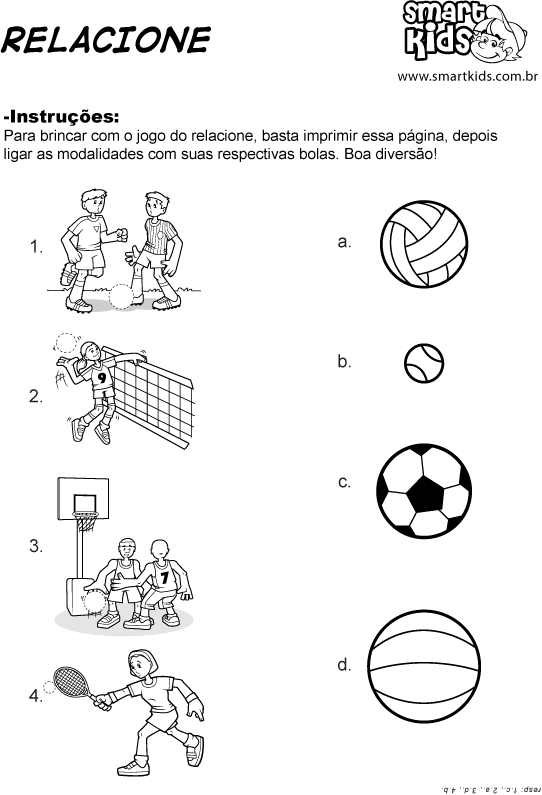 DATA: 18/12/2020 O ALONGAMENTO É UMA ATIVIDADE DE:             MARQUE A ALTERNATIVA CORRETA:R: (    ) AGILIDADE             (    ) VELOCIDADE           (     ) FLEXIBILIDADEBOA SORTE